PROIECT DIDACTICDATA:  16.11.2022UNITATEA DE  ÎNVĂŢĂMÂNT: Liceul Teoretic ,,Carol I”, FeteștiCLASA:  a X –a AProf:  IORDACHE MARIANADISCIPLINA: GeografieUNITATEA DE ÎNVĂŢARE: Geografia populației și așezărilor umaneSUBIECTUL LECŢIEI:Răspândirea geografică  a populațieiTIPUL LECŢIEI: mixtăCOMPETENȚE GENERALEUtilizarea corectă a terminologiei specifice pentru explicarea mediului geografic utilizând limbaje diferiteRelaţionarea elementelor şi fenomenelor din realitate (natură şi societate) cu reprezentările lor cartografice, grafice, pe imagini satelitare sau modele.Dobândirea unor priceperi, deprinderi, metode şi tehnici generale de învăţare (inclusiv TIC) care să faciliteze o pregătire permanentă asumată.COMPETENŢE SPECIFICE:Utilizarea terminologiei științifice și disciplinare specifice (concepte, noțiuni) pentru prezentarea unei informații referitoare la geografie politică/populație/așezări/geografie economică4.1. Citirea şi interpretarea informaţiei grafice şi cartografice referitoare la state/populație4.2. Operarea cu simboluri, semne şi convenţii4.5. Construirea unor schiţe cartografice simple5.2. Utilizarea tehnologiei documentării bibliografice eficienteACTIVITĂȚI DE ÎNVĂȚARE1.1.3 - Argumentarea, orală sau scrisă, a evoluției unor procese și fenomene de geografie umană, folosind limbaj geografic specific și instrumente/moduri diferite de prezentare, în scopul dezvoltării gândirii sistemice;4.1.1 - Citirea și interpretarea unor reprezentări grafice și cartografice referitoare la state și evoluția lor în teritoriu, la populație și la activitățile economice;4.2.1 - Analiza elementelor hărții pentru selectarea corectă a informațiilor referitoare la densitatea și repartiția populației pe glob;4 2. 2 - Calcularea unor indicatori specifici geografiei umane , utilizând date ofertate din diverse surse de informare, inclusiv surse on-line;4.5.2 - Interpretarea orală sau scrisă, liberă sau structurată a informațiilor conținute de suporturile grafice și cartografice (tradiționale sau digitale) specifice elementelor de geografie umană;5.2.1 - Exerciții de citire și interpretare a hărților din atlase, servere cartografice, aplicații de vizualizare a datelor statistice în scopul dezvoltării abilităților de orientare, localizare, descriere, transpunere a datelor din tabele într-o reprezentare grafică adecvată, dezvoltării capacității de analiză a conținuturilor ofertate de diverse surse;OBIECTIVE OPERAȚIONALE: La sfârșitul lecției elevii vor fi capabili: O.1. Să identifice pe Harta densității populației pe Terra  câte două regiuni cu  diferite valori ale densității populațieiO.2. Să definească termeni oicumenă,  suboicumenă și anoicumenă pe baza materialului prezentatO.3  Să numească  categoriile de factori ce stau la baza distribuției neuniforme a populației pe Terra pe baza informațiilor primite O.4.  Să   calculeze valoarea densității populației pentru  primele cele mai populate 20 țări ale lumii pe baza datelor statistice primiteO.5.  Să localizeze pe Harta Politică a Lumii   statele cu cea mai mare densitate a populației pe baza informațiilor din manualO.6.  Să localizeze pe Harta Politică a Lumii   statele cu cea mai mică densitate a populației pe baza informațiilor din manualO.7. Să localizeze pe Harta Politică a Lumii și Harta mută a lumii statele    a căror densitate au calculat-o pe baza datelor statistice primiteO.8. Să argumenteze prin folosirea a cel puțin două argumente  diferența de densitate a populației dintre două regiuni/ două țări.STRATEGII DIDACTICE:1.Metode şi procedee : conversaţia, observația, explicaţia, exerciţiul,  dezbaterea, 2.Mijloace: caiet,manualul școlar,  Atlas geografic școlar, tabla interactivă, laptop, telefon mobil,   Harta Politică a Lumii,  Harta mută a lumii, fișă de lucru creioane colorate, aplicația Canva, Quizz3.Forme de organizare : frontal, individual, în perechi;FORME ŞI TEHNICI DE EVALUARE:Quizz, observarea sistematică a comportamentului elevilor, aprecieri verbale,RESURSE: umane: 30 de elevi             spațiale: sala de clasă temporale: 50’ BIBLIOGRAFIE:Mândruț O.,  2008, Geografie  - manual clasa a X-a, Editura Corint, BucureștiRus D., 2014, Geografie umană- Caietul elevului clasa a X-a, Editura CD Press, București***Programa școlară pentru disciplina ,, Geografie, clasa a X-a,  Aprobat prin ordin al ministrului Nr. 4598 / 31.08.2004, *** Repere metodologice pentru aplicarea Curriculumului la clasa a X-a  în anul școlar 2022-2023,  Ministerul Educației Naționale, Centrul Național de Politici și Evaluare în Educație, București,  2022*** https://www.canva.com/design/DAFRwBCnKls/snDrWdgAvdSCr0d0ubkumA/edit***https://docs.google.com/forms/d/1m46OQqaddn-PL7EvTTQiRy2Q6wxbo4fYqav9theVqhU/edit***https://ro.wikipedia.org/wiki/Lista_%C8%9B%C4%83rilor_dup%C4%83_densitatea_popula%C8%9BieiDESFĂȘURAREA LECȚIEIAnexa 1.   ***https://docs.google.com/forms/d/1m46OQqaddn-PL7EvTTQiRy2Q6wxbo4fYqav9theVqhU/editAnexa 2. https://www.canva.com/design/DAFRwBCnKls/snDrWdgAvdSCr0d0ubkumA/editAnexa 3. FIȘĂ DE LUCRUCalculati densitatea  populației pentru următoarele țări pornind de la datele furnizate Sursa:   wikipedia.roAnexa 4.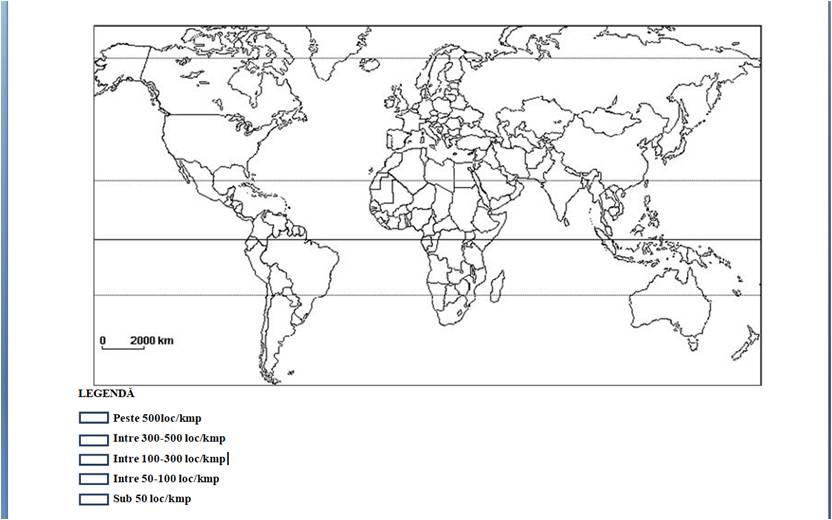 Nr crtMomentul lecțieiDurataObvElemente de conţinutElemente de conţinutStrategii didacticeStrategii didacticeStrategii didacticeEvaluareNr crtMomentul lecțieiDurataObvActivitatea profesoruluiActivitatea elevilorMet. şi procedeeMijl. şi mat.Forme de organizareEvaluare1Moment organizatoric1 minPregătirea materialelor  necesare desfăşurării lecţiei.Verificarea prezențeiSe  pregătesc pentru activitate.ConversațiaLaptopTelefon mobilfrontal2.Verificarea cunoștințelor10 minTransmite elevilor pe grupul de WatssApp al clasei Quizz-ul referitor la Dinamica populației și Mobilitatea teritorială a populației ( Acest quizz nu conține punctaj )  Pe tabla interactivă , postează rezultatele testului quizz și se fac observații  asupra noțiunile asimilate Elevii deschid Quizz-ul și răspund întrebărilor, Transmit răspunsurileElevii observă răspunsurile  date Conversația Telefon mobileLaptopTablă interactivă Indivi-dual, FrontalApreciere orală3Captarea atenţiei 5 min Se realizează prin postarea pe Tabla interactivă a unei hărți preluate din Manualul de clasa a V-a. Solicită  unui elev să citească cifrele de pe hartă. Observă harta și citește  ,, Dacă pe Terra ar trăi 100 de oameni,  60 ar trăi în Asia,   16 ar trăi în Africa, 10 ar fi europeni,  7 ar trăi în America de Nord, 6 ar trăi în Ameriica de Sud și 1 ar fi astralian ”Conversaţia LaptopTablă interactivă Frontal Observarea comporta-mentului4Anunţarea temei şi enunţarea obiectivelor1 min-Anunţă tema lecţiei- ,,Răspândirea geografică a populației”- Anuntă obiectivele operaționae.Receptionează Scriu titlul în caieteExplicațiaLaptopTablă interactivă caietFrontal 5Dirijrea învăţării25 minO.1O.2O.3O.3.O.4.O.5O.6O.7Folosește aplicația Canva în care a fost creată o prezentare  pe tematica lecției.Solicită elevilor să analizeze Harta  marilor concentrări ale populației pe Terra folosind în același timp Atlasul geografic, Harta Fizică a Lumii.- Numiți 2 regiuni cu o densitate a poplației ce depășește 200 loc/kmp- Numiți  2 regiuni a căror densitate a populației are valori cuprinse între 50-200 loc/kmp-Numiți  2 regiuni a căror densitate a populației are valori cuprinse între 1-50 loc/kmp-Numiți  2 regiuni a căror densitate a populației are valori cuprinse  mai mici de 1 loc/kmp.- Explică elevilor sensul termenilor de oicumenă, suboicumenă și anoicumenăAdresează elevilor  întrebarea ,, De ce populația nu este distribuită uniform pe întreaga planetă? ” – timp de 2 minute vă consultați la nivelul echipei și notați în caiete cel puțin  doi factori. Solicită unui reprezentant al grupei să  numească factorii găsiți la nivel de echipă- Expune prezentarea Canva  ce cuprinde categoriile de factori și exemlificări  asupra fiecărei categoriiAdresează întrebarea ,,Cum se numește indicatorul demografic ce măsoară răspândirea geografică a populației?”-Prezintă elevilor formula de calcul a densității populației ( nr locuitori/ suprafața ocupată ). Se exprimă în loc/kmp.Prezintă elevilor statele cu cea ma mare  și cea mai mică densitate a populației pe Terra- solicită mai multor elevi să iasă pe rând la Harta Politică a Lumii și să localizeze statele menționateDistribuie elevilor fișe de lucru ( Anexa 3): Tabel cu primele 20 țări ca număr de locuitori și suprafața ocupată, hărți mute ale lumii.- solicită elevilor să calculeze, folosind calculatorul densitatea populației la nivel de echipă ( câte 4 țări fiecare echipă ), apoi, prin folosirea culorii corespunzătoare folosite în legendă  să coloreze  spațiul aferent țărilor ale căror valori a densității populației au calculat-o ( Anexa 4 ).- Expune pe Tabla interactivă  Harta mută a lumii  și  cere câte unui reprezentant al grupei să vină în față și să coloreze  spațiul aferent țărilor  ale căror densități au calculat, repectând legenda.   Elevii observă harta și prin analogie cu Harta Fizică a lumii menționează: -2 regiuni de pe Terra cu o densitate a populației de peste 200 loc/kmp -2 regiuni de pe Terra cu o densitate a populației  între 50- 200 loc/kmp-2 regiuni de pe Terra  cu o  densitate a populației  între 1-50 loc/kmp-2 regiuni de pe Terra cu densitate a populației mai mică de 1 loc/kmp - notează în caiete sensul termenilor  de  oicumenă, suboicumenă și anoicumenă - dezbat la nivelul echipei  și noteză răspunsul  în caiete- un reprezentant al grupei  menționează oral factorii  ntați în caiet. Sunt atenți  la informațiile prezentate Elevii răspund ,, Densitatea populației ” Notează în caiete formula de calcul  Notează în caiete statele cu cea mai mare densitate a populației  și statele cu cea mai mică densitate a populației. Ies la hartă și localizează-Lucrează în perechi- calculează cele  patru valori ale densității populației- colorează  spațiul aferent țării pe Harta mută primită. Câte un reprezentant al grupelor vine în fața tablei interactive  și  prin flosirea creioanelor din dotarea acesteia colorează   spațiul aferent țărilor. ConversaţiaExplicația Dezbaterea ConversațiaExplicațiaConversațiaLucrul cu hartaExercițiul LaptopTablă interactivă  Atlas școlar, CaietCaietLaptopTablă interactivă Caiet  Harta Politică a Lumii Fise de lucru.CalculatorTablă interactivăCreioane colorateFrontal, individualIndividualLucrul în perechifrontalFrontal FrontalIndivi-dualPe grupe Frontal Apreciere oralăObservarea sistematicăObservarea sistematicăObservarea sistematicăAprecieri verbaleAnaliza răspunsu-rilorObservarea sistematicăObservare sistemică Aprecieri verbaleObservarea sistematicaApreciere  orală6Obţinerea performanţei şi asigurarea feed-back-ului 6 minO.8 Se analizează comparativ 2 țări din cele  ale căror densitate au calculat.-  Solicită elevilor să menționeze 3 factori ce au determiat diferența de valori ale densității populației Elevi menționează trei factori ce au determinat valori diferite ale densității populației între țările menționateonversația Harta Politică a Lumii  Frontal Evaluare orală6Încheierea activității2 min Transmite elevilor pe grupul de WatssApp al clasei documentul  word ce cuprinde date statistice referioare la densitatea populației din toate țările lumii. Respectând legenda, colorați corespunzător spațil aferent fiecărui stat. Folosiți harta pe care am început-o când am  calculat densitatea populației pentr primele cele mai populate 20 țări ale lumii. Verifică dacă auu primit documentul, îl deschid și noteză în caiete  tema. Conversația Telefon mobilHarta mută a lumiiCreioane colorateFrontal Nr crtGrupa Statul Nr locuitori ( Persoane )Suprafața ( Kmp )Densitatea populatiei ( loc/kmp)1 GRUPA 1China1.412.600.0009.596.9612 GRUPA 1India 1.396.530.0003.287.2633 GRUPA 1SUA334.417.0009.629.0914 GRUPA 1Indonezia272.248.5001.910.9315 GRUPA 2Pakistan225.200.000796.0956 GRUPA 2Brazilia215.211.0008.514.8777 GRUPA 2Nigeria211.401.000923.7688 GRUPA 2Bangladesh 173.402.000147.0009 GRUPA 3Rusia145.478.09717.124.42410 GRUPA 3Mexic126.014.0241.964.37511 GRUPA 3Japonia125.340.000377.93012 GRUPA 3Etiopia117.876.0001.104.30013GRUPA 4Filipine112.349.000300.00014GRUPA 4Egipt104.016.0001.002.00015GRUPA 4Vietnam98.510.000331.21216GRUPA 4Republica Democratică Congo92.378.0002.344.85817GRUPA 5Iran85.770.1001.628.75018GRUPA 5Turcia84.680.273783.56219GRUPA 5Germania83.222.442357.11420GRUPA 5Franța67.813.00640.294